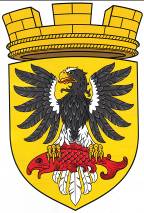 МУНИЦИПАЛЬНОЕ ОБРАЗОВАНИЕ«ЕЛИЗОВСКОЕ ГОРОДСКОЕ ПОСЕЛЕНИЕ»Собрание депутатов Елизовского городского поселенияТРЕТИЙ СОЗЫВ, ТРИДЦАТЬ ВТОРАЯ СЕССИЯРЕШЕНИЕ№589  г. Елизово						                                           26 сентября 2019 года	Рассмотрев проект муниципального нормативного правового акта «Порядок установления тарифов на услуги, предоставляемые муниципальными предприятиями и учреждениями, и работы, выполняемые муниципальными предприятиями и учреждениями Елизовского городского поселения», в соответствии с Федеральным законом от 06.10.2003 № 131-ФЗ «Об общих принципах организации местного самоуправления в Российской Федерации», Уставом Елизовского городского поселенияСобрание депутатов Елизовского городского поселенияРЕШИЛО:Принять муниципальный нормативный правовой акт «Порядок установления тарифов на услуги, предоставляемые муниципальными предприятиями и учреждениями, и работы, выполняемые муниципальными предприятиями и учреждениями Елизовского городского поселения». Направить муниципальный нормативный правовой акт «Порядок установления тарифов на услуги, предоставляемые муниципальными предприятиями и учреждениями, и работы, выполняемые муниципальными предприятиями и учреждениями Елизовского городского поселения» Главе Елизовского городского поселения для подписания и опубликования (обнародования).Глава Елизовского городского поселения –председатель Собрания депутатов Елизовского городского поселения   						Е. И. РябцеваМУНИЦИПАЛЬНОЕ ОБРАЗОВАНИЕ«ЕЛИЗОВСКОЕ ГОРОДСКОЕ ПОСЕЛЕНИЕ»Муниципальный нормативный правовой актПОРЯДОКустановления тарифов на услуги, предоставляемые муниципальными предприятиями и учреждениями, и работы, выполняемые муниципальными предприятиями и учреждениями Елизовского городского поселенияПринят Решением Собрания депутатов Елизовского городского поселения № 589 от 26 сентября 2019 годаСтатья 1. Общие положенияНастоящий Порядок установления тарифов на услуги, предоставляемые муниципальными предприятиями и учреждениями, и работы, выполняемые муниципальными предприятиями и учреждениями Елизовского городского поселения, если иное не предусмотрено федеральными законами (далее - Порядок), разработан в соответствии с пунктом 4 части 1 статьи 17 Федерального закона от 06.10.2003г. № 131–ФЗ «Об общих принципах организации местного самоуправления», пунктом 1 части 4 статьи 35 Устава Елизовского городского поселения, Положением «Об Управлении финансов и экономического развития администрации Елизовского городского поселения», утвержденным Решением Собрания депутатов Елизовского городского поселения от 11.02.2016 № 861.Настоящий Порядок определяет основные принципы регулирования тарифов, методы их установления, процедуру и основания установления тарифов на услуги, оказываемые муниципальными предприятиями и учреждениями, и работы, выполняемые муниципальными предприятиями и учреждениями Елизовского городского поселения.Функции в сфере регулирования тарифов на услуги муниципальных предприятий и учреждений, и работы, выполняемые муниципальными предприятиями и учреждениями, осуществляет Управление финансов и экономического развития администрации Елизовского городского поселения (далее– Уполномоченный орган).Статья 2. Основные понятияВ настоящем Порядке используются следующие основные понятия:тарифы - ценовые ставки, по которым осуществляются расчеты с муниципальными   предприятиями и учреждениями за оказываемые услуги;расчетный период регулирования - период, на который устанавливается тариф;потребитель услуг – физическое или юридическое лицо, пользующееся услугами, оказываемыми муниципальными предприятиями и учреждениями;уполномоченный орган – орган администрации Елизовского городского поселения, осуществляющее функции в сфере регулирования тарифов на услуги муниципальных предприятий и учреждений, и работы, выполняемые муниципальными предприятиями и учреждениями.Статья 3. Расчетный период регулирования1. Расчетный период регулирования устанавливается не менее одного календарного года.2. Установление тарифов на новый расчетный период регулирования осуществляется до начала его наступления.Статья 4. Принципы установления тарифов1. Принципами установления тарифов являются:1.1. создание экономических условий для стабильной работы муниципальных предприятий и учреждений;1.2. обеспечение доступности услуг для потребителей;1.3. защита экономических интересов потребителей услуг и бюджета Елизовского городского поселения от необоснованного повышения тарифов;1.4. открытость информации о тарифах и порядке их установления.Статья 5. Методы установления тарифов1. При установлении тарифов могут применяться следующие методы:1.1. метод установления фиксированных тарифов на услуги муниципальных предприятий и учреждений на очередной период исходя из сложившейся себестоимости услуг предприятий и учреждений в истекший период действия тарифов;1.2. метод индексации тарифов, в соответствии с которым тарифы, установленные с использованием экономической обоснованности, меняются с учетом прогнозируемого уровня инфляции;1.3. метод установления предельных тарифов, определяемых на основе анализа динамики предыдущей деятельности предприятий и учреждений и анализа деятельности аналогичных предприятий и учреждений.Статья 6. Основания для установления тарифов и порядок их установления1. Основаниями для установления тарифов являются:1.1. изменение расходов в структуре себестоимости услуг, оказываемых муниципальными предприятиями и учреждениями, по сравнению с расходами, принятыми при установлении действующих тарифов;1.2. изменение суммы налогов и сборов, подлежащих уплате в соответствии с законодательством Российской Федерации, Камчатского края и муниципальными правовыми актами Елизовского городского поселения;1.3. появление новых муниципальных предприятий и учреждений.2. Инициатором установления тарифов являются: - муниципальные предприятия и учреждения Елизовского городского поселения;- Уполномоченный орган.3. Для установления тарифов муниципальные предприятия и учреждения представляют в администрацию Елизовского городского поселения следующие документы:3.1. заявление на имя Главы администрации Елизовского городского поселения с кратким обоснованием причин установления тарифов на услуги, с указанием метода установления тарифов и расчетного периода регулирования;3.2. копию Устава (Положения), на основании которого действует муниципальное предприятие и учреждение;3.3. экономически обоснованные расчеты тарифов по видам услуг по формам, предусмотренным отраслевыми инструкциями и методическими рекомендациями по планированию, учету и калькуляции себестоимости услуг;3.4. справку об объемах оказанных услуг в натуральном выражении;3.5. расчет нормативной численности и фонда оплаты труда работников, занятых оказанием услуг;3.6. копии документов, подтверждающих изменение затрат на оказание услуг;3.7. отчетные калькуляции за период действия предыдущих тарифов в разрезе статей затрат по видам услуг с расшифровкой комплексных статей расходов;3.8. копии бухгалтерских отчетов: баланс учреждения (предприятия), отчет об исполнении учреждением плана его финансово-хозяйственной деятельности, отчет о финансовых результатах деятельности учреждения (предприятия); книга доходов и расходов предприятия;3.9. сведения об установленном тарифе за период предшествующий регулируемому;3.10. обоснованные предложения при наличии категорий лиц, пользующихся льготами при получении платных услуг, размера и объема выпадающих доходов с указанием источников их финансирования;3.11. по усмотрению муниципального предприятия и учреждения к экономическому обоснованию могут прилагаться также иные документы.4. Вновь созданные муниципальные предприятия и учреждения представляют в администрацию Елизовского городского поселения вышеназванные документы, за исключением:4.1. документов, подтверждающих изменение затрат на оказание услуг;4.2. отчетных калькуляций за период действия предыдущих тарифов в разрезе статей затрат по видам услуг с расшифровкой комплексных статей расходов;4.3. копии бухгалтерских отчетов: баланс учреждения (предприятия), отчет об исполнении учреждением плана его финансово-хозяйственной деятельности, отчет о финансовых результатах деятельности учреждения (предприятия); книга доходов и расходов предприятия.5. Все документы, перечисленные в части 5 статьи 6 настоящего Порядка, заверяются печатью муниципального предприятия и учреждения и подписью руководителя. Ответственность за достоверность информации несет руководитель муниципального предприятия и учреждения.6. Представленные документы рассматриваются Уполномоченным органом в течение 30 календарных дней со дня поступления.7. Уполномоченный орган вправе запросить у муниципальных предприятий и учреждений дополнительные материалы с указанием формы их представления и требований к ним, а муниципальные предприятия и учреждения обязаны их представить в течение семи календарных дней со дня запроса.8. При отрицательном заключении Уполномоченного органа, несоответствии тарифов реальным экономическим факторам предложение муниципального предприятия или учреждения в рабочем порядке проходит дополнительную проработку специалистами обеих сторон до достижения соглашения по всем спорным вопросам.9. Согласованное с муниципальным предприятием или учреждением заключение Уполномоченного органа вместе с представленными материалами направляется для рассмотрения в комиссию по установлению и регулированию тарифов в Елизовском городском поселении (далее – Комиссия).10. Положение о Комиссии и ее состав утверждаются постановлением администрации Елизовского городского поселения. Состав Комиссии формируется из работников администрации Елизовского городского поселения и представителей Собрания депутатов Елизовского городского поселения (по согласованию).11. Проекты заключений по установлению тарифов направляются членам Комиссии не позднее, чем за 3 дня до заседания Комиссии.12. Решение Комиссии оформляется протоколом заседания, оформленный протокол подписывается у членов Комиссии и передается на подпись председателю Комиссии. 13. На основании протокола заседания Комиссии Уполномоченный орган готовит проект постановления об установлении тарифов администрации Елизовского городского поселения.14. Постановление администрации Елизовского городского поселения об установлении тарифов после его утверждения, опубликования (обнародования) направляется муниципальным предприятиям и учреждениям.Статья 7. Заключительные положения.1. Настоящий муниципальный нормативный правовой акт вступает в силу после его официального опубликования (обнародования). 2. Признать утратившим силу  муниципальный нормативный правовой акт «Порядок установления тарифов на услуги, предоставляемые муниципальными предприятиями и учреждениями Елизовского городского поселения» от 10.12.2012 № 73-НПА, принятый Решением Собрания депутатов Елизовского городского поселения от  06.12.2012 № 386.Глава Елизовского городского поселения				            	 Е.И. Рябцева№170-НПА    « 26 »  сентября  2019 годаО принятии муниципального нормативного правового акта «Порядок установления тарифов на услуги, предоставляемые муниципальными предприятиями и учреждениями, и работы, выполняемые муниципальными предприятиями и учреждениями Елизовского городского поселения»